KrawiecAbsolwent szkoły kształcącej w zawodzie krawiec powinien być przygotowany do wykonywania następujących zadań zawodowych:konstruowania i modelowania wyrobów odzieżowych;dobierania materiałów i dodatków do wyrobów odzieżowych;obsługiwania maszyn i urządzeń stosowanych podczas wytwarzania wyrobów odzieżowych;wytwarzania wyrobów odzieżowych.Kwalifikacje zawodowe:MOD.03. Projektowanie i wytwarzanie wyrobów odzieżowych.Absolwent szkoły kształcącej w zawodzie krawiec po potwierdzeniu wyżej wymienionej kwalifikacji MOD.03. może uzyskać dyplom potwierdzający kwalifikacje w zawodzie technik przemysłu mody po potwierdzeniu dodatkowo kwalifikacji MOD.11. Organizacja procesów wytwarzania wyrobów odzieżowych.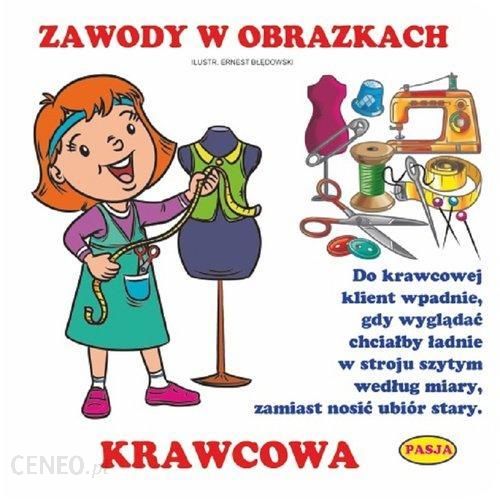 